PIĄTEK 27.III.2020UBIERAMY SIĘ ODPOWIEDNIO DO POGODYRozwiązywanie zagadkiNadchodzi po zimie, znasz dobrze jej imię.Kroczy w kwiatów pąkach, i promieniach słońca (wiosna).Zabawa słowna – dziecko odpowiada na pytaniaW co się ubieramy gdy pada deszcz?.W co się ubieramy gdy pada śnieg?.W co się ubieramy gdy jest ciepło?.Wiersz „Wiosna”Piękna zielona i bardzo radosna.Taka jest właśnie Pani Wiosna.Przybywa do nas po śnieżnej zimie.Gdy mroźny czas na stałe mini.Chowamy czapki i ciepłe kozaki,obserwujemy lecące ptaki.Gdy nadchodzą wiosenne miesiące.Budzi się życie w parku i na łące.Omówienie tekstu:Jaka jest wiosna ?.Jak się wiosną ubieramy ?.Co się zmienia w przyrodzie?.Zabawa matematyczna według wiersza A. SurowiecWiosna liczyć nie umiała,więc się dzieci zapytała.Ile to jest?.Rodzic podaje np. 2 + 2 – dziecko odpowiadaDokończ rysować czapkę ( pobrane ze strony Moje dzieci kreatywnie).Grażyna Gałwa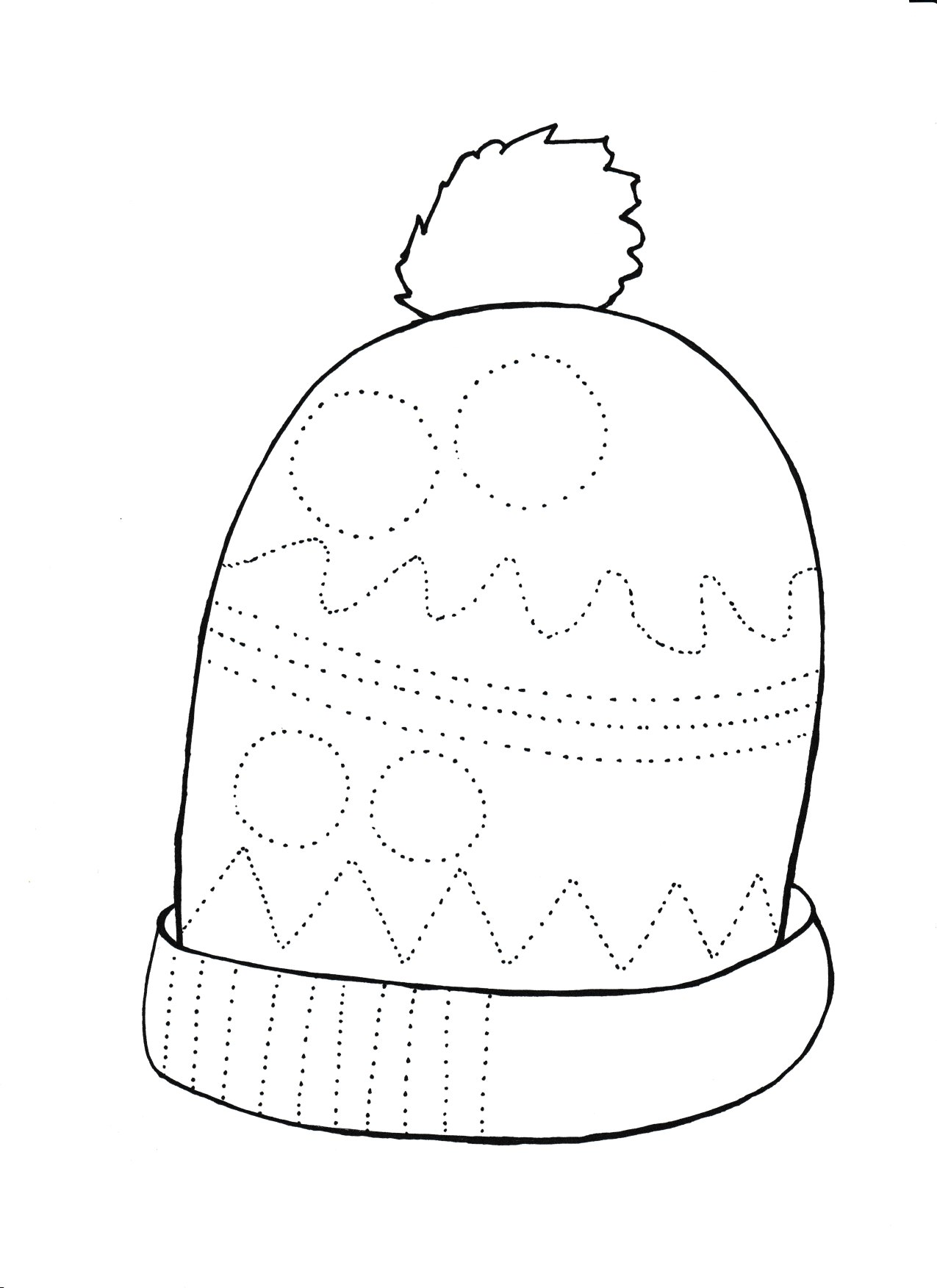 